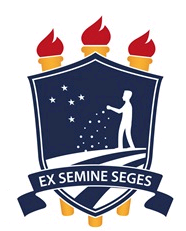        UNIVERSIDADE FEDERAL RURAL DE PERNAMBUCO           MÊS/ ANO               PRÓ-REITORIA DE ENSINO DE GRADUAÇÃO                        COORDENAÇÃO GERAL DE CURSOS DE GRADUAÇÃO                                      PROGRAMA DE MONITORIA       UNIVERSIDADE FEDERAL RURAL DE PERNAMBUCO           MÊS/ ANO               PRÓ-REITORIA DE ENSINO DE GRADUAÇÃO                        COORDENAÇÃO GERAL DE CURSOS DE GRADUAÇÃO                                      PROGRAMA DE MONITORIA       UNIVERSIDADE FEDERAL RURAL DE PERNAMBUCO           MÊS/ ANO               PRÓ-REITORIA DE ENSINO DE GRADUAÇÃO                        COORDENAÇÃO GERAL DE CURSOS DE GRADUAÇÃO                                      PROGRAMA DE MONITORIA       UNIVERSIDADE FEDERAL RURAL DE PERNAMBUCO           MÊS/ ANO               PRÓ-REITORIA DE ENSINO DE GRADUAÇÃO                        COORDENAÇÃO GERAL DE CURSOS DE GRADUAÇÃO                                      PROGRAMA DE MONITORIA       UNIVERSIDADE FEDERAL RURAL DE PERNAMBUCO           MÊS/ ANO               PRÓ-REITORIA DE ENSINO DE GRADUAÇÃO                        COORDENAÇÃO GERAL DE CURSOS DE GRADUAÇÃO                                      PROGRAMA DE MONITORIA       UNIVERSIDADE FEDERAL RURAL DE PERNAMBUCO           MÊS/ ANO               PRÓ-REITORIA DE ENSINO DE GRADUAÇÃO                        COORDENAÇÃO GERAL DE CURSOS DE GRADUAÇÃO                                      PROGRAMA DE MONITORIA        FREQUÊNCIA MENSAL        FREQUÊNCIA MENSAL        FREQUÊNCIA MENSAL        FREQUÊNCIA MENSAL        FREQUÊNCIA MENSAL        FREQUÊNCIA MENSAL                   MONITORIA       (  ) Voluntario     (  ) Bolsista                   MONITORIA       (  ) Voluntario     (  ) BolsistaIDENTIFICAÇÃO DO MONITOR:IDENTIFICAÇÃO DO MONITOR:IDENTIFICAÇÃO DO MONITOR:IDENTIFICAÇÃO DO MONITOR:IDENTIFICAÇÃO DO MONITOR:IDENTIFICAÇÃO DO MONITOR:IDENTIFICAÇÃO DO MONITOR:IDENTIFICAÇÃO DO MONITOR:NOME:...........................................................................................................................................................................................DEPARTAMENTO/ÁREA:..........................................................................................................................................................ORIENTADOR: ...........................................................................................................................................................................NOME:...........................................................................................................................................................................................DEPARTAMENTO/ÁREA:..........................................................................................................................................................ORIENTADOR: ...........................................................................................................................................................................NOME:...........................................................................................................................................................................................DEPARTAMENTO/ÁREA:..........................................................................................................................................................ORIENTADOR: ...........................................................................................................................................................................NOME:...........................................................................................................................................................................................DEPARTAMENTO/ÁREA:..........................................................................................................................................................ORIENTADOR: ...........................................................................................................................................................................NOME:...........................................................................................................................................................................................DEPARTAMENTO/ÁREA:..........................................................................................................................................................ORIENTADOR: ...........................................................................................................................................................................NOME:...........................................................................................................................................................................................DEPARTAMENTO/ÁREA:..........................................................................................................................................................ORIENTADOR: ...........................................................................................................................................................................NOME:...........................................................................................................................................................................................DEPARTAMENTO/ÁREA:..........................................................................................................................................................ORIENTADOR: ...........................................................................................................................................................................NOME:...........................................................................................................................................................................................DEPARTAMENTO/ÁREA:..........................................................................................................................................................ORIENTADOR: ...........................................................................................................................................................................FREQUÊNCIA:FREQUÊNCIA:FREQUÊNCIA:FREQUÊNCIA:FREQUÊNCIA:FREQUÊNCIA:FREQUÊNCIA:FREQUÊNCIA:Registro da frequência mensal deve ser do dia 01 ao dia 30/31 de cada mêsA frequência semanal do Monitor é de 12 horas, sendo combinada entre Orientador e Monitor.  Esta usualmente totalizará  54 horas mensais, conforme o número de dias de atividade no período.O Departamento deverá entregar a frequência na PREG até o dia 20 de cada mês.Registro da frequência mensal deve ser do dia 01 ao dia 30/31 de cada mêsA frequência semanal do Monitor é de 12 horas, sendo combinada entre Orientador e Monitor.  Esta usualmente totalizará  54 horas mensais, conforme o número de dias de atividade no período.O Departamento deverá entregar a frequência na PREG até o dia 20 de cada mês.Registro da frequência mensal deve ser do dia 01 ao dia 30/31 de cada mêsA frequência semanal do Monitor é de 12 horas, sendo combinada entre Orientador e Monitor.  Esta usualmente totalizará  54 horas mensais, conforme o número de dias de atividade no período.O Departamento deverá entregar a frequência na PREG até o dia 20 de cada mês.Registro da frequência mensal deve ser do dia 01 ao dia 30/31 de cada mêsA frequência semanal do Monitor é de 12 horas, sendo combinada entre Orientador e Monitor.  Esta usualmente totalizará  54 horas mensais, conforme o número de dias de atividade no período.O Departamento deverá entregar a frequência na PREG até o dia 20 de cada mês.Registro da frequência mensal deve ser do dia 01 ao dia 30/31 de cada mêsA frequência semanal do Monitor é de 12 horas, sendo combinada entre Orientador e Monitor.  Esta usualmente totalizará  54 horas mensais, conforme o número de dias de atividade no período.O Departamento deverá entregar a frequência na PREG até o dia 20 de cada mês.Registro da frequência mensal deve ser do dia 01 ao dia 30/31 de cada mêsA frequência semanal do Monitor é de 12 horas, sendo combinada entre Orientador e Monitor.  Esta usualmente totalizará  54 horas mensais, conforme o número de dias de atividade no período.O Departamento deverá entregar a frequência na PREG até o dia 20 de cada mês.Registro da frequência mensal deve ser do dia 01 ao dia 30/31 de cada mêsA frequência semanal do Monitor é de 12 horas, sendo combinada entre Orientador e Monitor.  Esta usualmente totalizará  54 horas mensais, conforme o número de dias de atividade no período.O Departamento deverá entregar a frequência na PREG até o dia 20 de cada mês.Registro da frequência mensal deve ser do dia 01 ao dia 30/31 de cada mêsA frequência semanal do Monitor é de 12 horas, sendo combinada entre Orientador e Monitor.  Esta usualmente totalizará  54 horas mensais, conforme o número de dias de atividade no período.O Departamento deverá entregar a frequência na PREG até o dia 20 de cada mês.Dia do MêsASSINATURA DO ALUNO (A)ASSINATURA DO ALUNO (A)TOTAL DE HORASDia do MêsASSINATURA DO ALUNO (A)ASSINATURA DO ALUNO (A)TOTAL DE HORAS01160217031804190520062107220823092410251126122713281429153031TOTAL:TOTAL:TOTAL:TOTAL:TOTAL:TOTAL:TOTAL:PARECER DO ORIENTADOR:PARECER DO ORIENTADOR:PARECER DO ORIENTADOR:PARECER DO ORIENTADOR:PARECER DO ORIENTADOR:PARECER DO ORIENTADOR:PARECER DO ORIENTADOR:PARECER DO ORIENTADOR:DESEMPENHO DO MONITOR:                     (     ) SATISFATÓRIO                      (     ) INSATISFATÓRIODESEMPENHO DO MONITOR:                     (     ) SATISFATÓRIO                      (     ) INSATISFATÓRIODESEMPENHO DO MONITOR:                     (     ) SATISFATÓRIO                      (     ) INSATISFATÓRIODESEMPENHO DO MONITOR:                     (     ) SATISFATÓRIO                      (     ) INSATISFATÓRIODESEMPENHO DO MONITOR:                     (     ) SATISFATÓRIO                      (     ) INSATISFATÓRIODESEMPENHO DO MONITOR:                     (     ) SATISFATÓRIO                      (     ) INSATISFATÓRIODESEMPENHO DO MONITOR:                     (     ) SATISFATÓRIO                      (     ) INSATISFATÓRIODESEMPENHO DO MONITOR:                     (     ) SATISFATÓRIO                      (     ) INSATISFATÓRIOObservações:Observações:Observações:Observações:Observações:Observações:Observações:Observações:ASSINATURA DO ORIENTADOR:ASSINATURA DO ORIENTADOR:ASSINATURA DO ORIENTADOR:ASSINATURA DO ORIENTADOR:ASSINATURA DO ORIENTADOR:ASSINATURA DO ORIENTADOR:ASSINATURA DO ORIENTADOR:ASSINATURA DO ORIENTADOR:RECIFE,             /            /20____                                _________________________________________________                                                                                                                           Professor OrientadorRECIFE,             /            /20____                                _________________________________________________                                                                                                                           Professor OrientadorRECIFE,             /            /20____                                _________________________________________________                                                                                                                           Professor OrientadorRECIFE,             /            /20____                                _________________________________________________                                                                                                                           Professor OrientadorRECIFE,             /            /20____                                _________________________________________________                                                                                                                           Professor OrientadorRECIFE,             /            /20____                                _________________________________________________                                                                                                                           Professor OrientadorRECIFE,             /            /20____                                _________________________________________________                                                                                                                           Professor OrientadorRECIFE,             /            /20____                                _________________________________________________                                                                                                                           Professor OrientadorA) O Departamento deverá enviar todas as frequências mensais à PREG até o dia 20 de cada mês, sob pena de atraso no pagamento dos monitores, devido à impossibilidade de inclusão na folha de pagamento.A) O Departamento deverá enviar todas as frequências mensais à PREG até o dia 20 de cada mês, sob pena de atraso no pagamento dos monitores, devido à impossibilidade de inclusão na folha de pagamento.A) O Departamento deverá enviar todas as frequências mensais à PREG até o dia 20 de cada mês, sob pena de atraso no pagamento dos monitores, devido à impossibilidade de inclusão na folha de pagamento.A) O Departamento deverá enviar todas as frequências mensais à PREG até o dia 20 de cada mês, sob pena de atraso no pagamento dos monitores, devido à impossibilidade de inclusão na folha de pagamento.A) O Departamento deverá enviar todas as frequências mensais à PREG até o dia 20 de cada mês, sob pena de atraso no pagamento dos monitores, devido à impossibilidade de inclusão na folha de pagamento.A) O Departamento deverá enviar todas as frequências mensais à PREG até o dia 20 de cada mês, sob pena de atraso no pagamento dos monitores, devido à impossibilidade de inclusão na folha de pagamento.A) O Departamento deverá enviar todas as frequências mensais à PREG até o dia 20 de cada mês, sob pena de atraso no pagamento dos monitores, devido à impossibilidade de inclusão na folha de pagamento.A) O Departamento deverá enviar todas as frequências mensais à PREG até o dia 20 de cada mês, sob pena de atraso no pagamento dos monitores, devido à impossibilidade de inclusão na folha de pagamento.